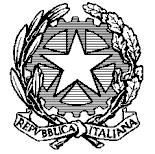 Presidenza del Consiglio dei MinistriSEZIONE TRASPARENZA2020-2022SommarioSEZIONE TRASPARENZA1	Premessa	32	Le azioni per la trasparenza per il triennio 2020 - 2022	32.1	Aggiornamento delle Mappature degli obblighi di pubblicità delle Strutture della P.C.M.	42.2	Pubblicazioni dei Commissari straordinari di Governo e dei Rappresentanti del Governo presso le Regioni e le Province autonome	42.3	Impatto della nuova normativa in materia di trattamento dei dati personali - Regolamento UE 2016/679	52.4	Procedimenti di accesso e Registro degli accessi	52.4.1	Implementazione del sistema di protocollo informatico ai fini dell’efficientamento della catalogazione e della gestione documentale delle istanze di accesso civico semplice	52.5	Gli obblighi di pubblicazione a carico dei dirigenti	62.6	Vigilanza sugli enti pubblici e privati	72.7	Rilevazione del grado di soddisfazione dell’utenza	72.8	Formazione	72.9	Dati ulteriori	73	Il sistema di controllo sulle azioni programmate in materia di trasparenza	7Allegati Allegato 1 Elenco delle Mappature degli obblighi di pubblicità delle Strutture PCM                 (al 31.12.2018) vigentiAllegato 2 Mappatura degli obblighi di pubblicità relativa al Dipartimento per i rapporti con il ParlamentoAllegato 3 Mappatura degli obblighi di pubblicità relativa al Dipartimento per la protezione civile Allegato 4 Cronoprogramma delle attività per il triennio 2020-2022PremessaLa presente Sezione, con l’annesso cronoprogramma, pone gli obiettivi per l’implementazione delle misure di trasparenza per il triennio 2020 - 2022, tenendo conto della normativa contenuta nel D.Lgs. n. 33 del 2013, degli orientamenti dell’A.N.AC., nonché del D.Lgs. n. 101 del 2018, che ha adeguato il Codice in materia di protezione dei dati personali (Decreto legislativo 30 giugno 2003, n. 196) alle disposizioni del Regolamento (UE) 2016/679 relativamente al trattamento dei dati personali. Nel corso dell’anno 2019 sono state completate le attività previste dal cronoprogramma, Sezione trasparenza, allegato al P.T.P.C. 2019 - 2021. L’attività di “Rilevazione del grado di soddisfazione dell’utenza” viene riprogrammata per il corrente anno, in ragione del recente cambio di Governo e del conseguente stato di aggiornamento di numerose pagine della Sezione “Amministrazione trasparente”, tra cui, fondamentali, quelle inerenti le pubblicazioni dei titolari di incarichi politici e dell’organizzazione. Le attività relative ai “Controlli sull'assolvimento degli obblighi di pubblicità” sono state avviate nel mese di ottobre 2019 e sono in corso di svolgimento.Le azioni per la trasparenza per il triennio 2020 - 2022Le azioni programmate hanno l’obiettivo di promuovere la cultura della trasparenza attraverso l’adempimento degli obblighi in materia di pubblicità e di semplificare l’attività delle Strutture impegnate nelle pubblicazioni previste dalla normativa vigente in una logica di miglioramento continuo.Secondo quanto disposto dall’art. 10, comma 3, del D. Lgs. n. 33 del 2013, “la promozione di maggiori livelli di trasparenza costituisce un obiettivo strategico di ogni amministrazione, che deve tradursi nella definizione di obiettivi organizzativi e individuali.” In coerenza con tale previsione, le azioni di trasparenza debbono essere incluse nello sviluppo del ciclo della performance; esse, pertanto, debbono costituire oggetto di obiettivi a livello strategico e operativo e la loro realizzazione sarà valutata in sede di valutazione della performance. Sul punto, si rinvia al paragrafo 2.1 del presente Piano. Aggiornamento delle Mappature degli obblighi di pubblicità delle Strutture della P.C.M.In ragione del susseguirsi, in un breve arco temporale, di due cambi di Governo e dell’istituzione di nuove Strutture, nel corso del 2020 si provvederà ad aggiornare, qualora necessario, le Mappature degli obblighi di pubblicità e dei responsabili della trasmissione e pubblicazione dei dati, allegate al P.T.P.C. 2019-2021, adottato con D.P.C.M. 31 gennaio 2019, registrato presso l’U.B.R.R.A.C. il 28.02.2019, con nota n. 785, e registrato dalla Corte dei conti in data 18.03.2019  n. 623, tuttora vigenti e consultabili sul sito del Governo nella Sezione Amministrazione trasparente al seguente link:http://presidenza.governo.it/AmministrazioneTrasparente/AltriContenuti/Corruzione/PTCT_2019_2021/ALL-1_ElencoStrutture.pdf. Le nuove Mappature relative al D.R.P. e al D.P.C., trasmesse al R.P.C.T. dalle rispettive Strutture durante il secondo semestre del 2019, sono allegate al presente Piano.Le Mappature degli obblighi di pubblicità potranno comunque essere aggiornate, a seguito di riorganizzazione interna o variazione nella titolarità delle responsabilità o del personale, e potranno essere adottate con apposito atto del R.P.C.T.Pubblicazioni dei Commissari straordinari di Governo e dei Rappresentanti del Governo presso le Regioni e le Province autonome A seguito dell’approvazione del P.N.A. 2017 da parte dell’A.N.AC. e in linea con le indicazioni contenute nel P.T.P.C. 2018 - 2020 della P.C.M., con D.P.C.M. 28 marzo 2018, è stato modificato l’art. 10 del D.P.C.M. 20 dicembre 2013, recante “Modalità applicative degli obblighi di trasparenza in P.C.M. ai sensi dell’art. 49 del D.Lgs. n. 33 del 2013”, concernente l’attribuzione del ruolo di R.P.C.T. nelle Strutture commissariali.Su proposta del R.P.C.T. e sulla base del lavoro svolto nel corso del 2019 dal Gruppo di lavoro interdipartimentale costituito da rappresentanti dell’Ufficio del Segretario generale, dell’Ufficio stampa e del Portavoce – Redazione internet, del D.I.C.A., del D.S.S./U.I.T., del DI.P e dall’U.C.I., sono state intraprese le azioni per realizzare l’obiettivo di agevolare gli adempimenti in materia di trasparenza da parte delle Strutture commissariali attraverso la creazione di mini siti da mettere a disposizione dei Commissari straordinari che fanno riferimento alla P.C.M.Conclusa la fase tecnico-organizzativa del progetto, nel corso del 2020 si provvederà con apposita circolare ad avviare la fase operativa, consistente nella messa a regime dei mini siti, nella formazione degli operatori impegnati nelle pubblicazioni e nella elaborazione di un Manuale d’uso tecnico del sito al fine di rendere completamente autonomi, sul piano delle pubblicazioni, le Strutture commissariali.Impatto della nuova normativa in materia di trattamento dei dati personali - Regolamento UE 2016/679Al fine di effettuare un più efficace bilanciamento tra gli obblighi di trasparenza e il rispetto della riservatezza dei dati personali, anche sulla base delle indicazioni della Corte costituzionale, di cui alla sentenza n. 20 del 2019, e in linea con quanto indicato nel P.N.A. 2019 (cfr.: par. 4.2), nel corso del 2020, il R.P.C.T., in collaborazione con il Responsabile del trattamento dei dati personali, effettuerà degli approfondimenti utili ad una ricognizione dei dati da oscurare nei documenti sottoposti ad obbligo di pubblicità per la diffusione alle Strutture di un vademecum.Procedimenti di accesso e Registro degli accessi Il R.P.C.T. curerà il coordinamento delle istruttorie relative alle istanze di accesso civico semplice, riguardanti i dati e le informazioni sottoposti ad obbligo di pubblicazione di cui sono titolari le Strutture della P.C.M.L’U.C.I. e tutte le Strutture della P.C.M. istruiranno le istanze di accesso ai documenti e di accesso civico semplice e F.O.I.A. riguardanti atti e documenti della P.C.M. per la parte di rispettiva competenza. Il R.P.C.T. provvederà sulle eventuali istanze di riesame, secondo quanto disposto dal D.Lgs. n. 33 del 2013 e dalla Direttiva del Segretario generale 6 dicembre 2017.Il R.P.C.T., inoltre, sempre sulla base di quanto stabilito dalla predetta Direttiva e dalle indicazioni dell’A.N.AC., promuoverà e curerà l’aggiornamento del Registro degli accessi della P.C.M., redatto sulla base delle informazioni fornite dalle Strutture competenti, avente ad oggetto i procedimenti di accesso documentale, accesso civico semplice e F.O.I.A. e le istanze di riesame. Semestralmente, entro il mese di luglio dell’anno in corso e di gennaio dell’anno successivo, il Registro degli accessi aggiornato verrà pubblicato nell’apposita Sezione dedicata del sito web istituzionale accessibile al seguente link: http://presidenza.governo.it/AmministrazioneTrasparente/AltriContenuti/AccessoCivico/index.html.Implementazione del sistema di protocollo informatico ai fini dell’efficientamento della catalogazione e della gestione documentale delle istanze di accesso civico semplice Nell’ottica di ulteriore incremento dei livelli di trasparenza ed efficienza dell’azione amministrativa, nel corso del 2020 l’U.C.I., in collaborazione con il D.S.S., procederà alla implementazione della versione evoluta del “Registro degli accessi”, realizzata nel corso dell’anno 2019 limitatamente all’accesso civico “generalizzato”, estendendola anche alle istanze di accesso civico semplice,  impiegando il sistema di protocollo informatico e di gestione documentale DocsPA, in uso presso l’Amministrazione, opportunamente adattato.Il processo si baserà sulla creazione nell’ambito del sistema informativo DocsPA di un “fascicolo procedimentale” per ogni istanza di accesso civico semplice pervenuta all’Amministrazione, che fungerà da collettore per tutta la documentazione associata al processo di gestione dell’istanza stessa.L’ulteriore messa a punto del sistema informativo DocsPA è finalizzata a consentire: l’associazione al “fascicolo procedimentale” di informazioni aggiuntive a supporto dell’azione di monitoraggio dello stato delle istanze riferibili alle due tipologie di accesso (civico semplice, civico generalizzato); l’effettuazione di ricerche con funzionalità di esportazione dei risultati delle stesse; l’attivazione di automatismi per la compilazione del “Registro degli accessi”.Saranno inoltre organizzate iniziative formative (almeno una nel corso dell’anno 2020) dedicate ai Referenti F.O.I.A., o ai Referenti del R.P.C.T. con funzioni di Referenti F.O.I.A., per l’illustrazione delle innovazioni al sistema da parte della società realizzatrice, con la partecipazione del D.F.P. e del Responsabile della protezione dei dati della P.C.M.Gli obblighi di pubblicazione a carico dei dirigenti  Relativamente agli obblighi di pubblicazione a carico dei dirigenti, a seguito della sentenza della Corte costituzionale n. 20 del 23 gennaio 2019 e della delibera dell’A.N.AC. n. 586 del 26 giugno 2019, l’art. 1, comma 7, il decreto legge n. 162 del 30 dicembre 2019 (c.d. Decreto milleproroghe) ha previsto l’approvazione, entro il 31 dicembre 2020, di un regolamento, ex art. 17, c. 1, della legge 23 agosto 1988, n. 400, su proposta del Ministro per la pubblica amministrazione, di concerto con gli altri Ministri competenti e sentito il Garante per la protezione dei dati personali. Se tale disposizione normativa verrà confermata in sede di conversione in legge del decreto, il regolamento provvederà a definire i criteri di graduazione degli obblighi di pubblicazione a carico dei dirigenti. Fino al 31 dicembre 2020, nelle more dell’approvazione del regolamento, il citato decreto legge ha disposto la sospensione delle misure sanzionatorie, di cui agli artt. 46 e 47 del D.Lgs. n. 33 del 2013, a carico dei dirigenti.A seguito della definizione degli obblighi di pubblicità mediante il regolamento, il R.P.C.T., in collaborazione con il DI.P., provvederà a diramare le opportune indicazioni alle Strutture della P.C.M.Vigilanza sugli enti pubblici e privati Si fa rinvio a quanto previsto nel paragrafo 5.1.13 del presente P.T.P.C.T.Rilevazione del grado di soddisfazione dell’utenzaEntro il primo semestre del 2020 il R.P.C.T., in collaborazione con la Redazione internet dell’Ufficio stampa e del Portavoce e con il D.S.S./U.I.T., procederà alla rilevazione del grado di soddisfazione dell’utenza esterna. FormazioneSi fa rinvio alla programmazione delle attività esposte nel presente P.T.P.C.T. al paragrafo 5.1.15. Dati ulterioriTutte le Strutture interessate provvederanno, entro il secondo semestre 2020, all’aggiornamento della pagina “Orientarsi in P.C.M.”, situata all’interno della sottosezione “Dati ulteriori”.Nel corso del 2020 tutte le Strutture verificheranno l’opportunità di pubblicare dati ulteriori relativi alla propria attività. Il sistema di controllo sulle azioni programmate in materia di trasparenzaIl monitoraggio sull’attuazione della presente Sezione consiste nella verifica periodica dell’aggiornamento dei dati, della loro completezza e correttezza, al fine di incrementare il livello di trasparenza e individuare eventuali azioni di miglioramento.Si effettuerà anche per il 2020:a)	il monitoraggio trimestrale della Sezione Amministrazione trasparente;b)	il monitoraggio dello stato di attuazione del cronoprogramma;c)	il controllo sul corretto assolvimento degli obblighi di pubblicazione.a)	Monitoraggio dei dati pubblicati nella Sezione Amministrazione trasparenteL’attività è indirizzata a verificare la completezza e la correttezza dei dati pubblicati e viene svolta da parte del R.P.C.T. a cadenza trimestrale. Essa consiste nella verifica delle pagine della Sezione Amministrazione trasparente in relazione alle previsioni normative e nella eventuale segnalazione alle Strutture in caso di criticità. b)	Monitoraggio sull’attuazione delle azioni programmateIl R.P.C.T. a cadenza trimestrale effettua una verifica dello stato di attuazione delle azioni previste dal Cronoprogramma delle attività programmate per il triennio 2020 - 2022. Gli eventuali scostamenti dal cronoprogramma, con le relative motivazioni, sono riportati in apposito report. Dall’esito del monitoraggio potranno emergere azioni di miglioramento da attivare.c)	Controllo sugli obblighi di pubblicazioneIl controllo sugli obblighi di pubblicazione ha lo scopo di verificare l’attuazione delle prescrizioni di legge e viene svolto dal R.P.C.T. sulle aree a rischio individuate nel P.N.A. 2016-2018, mediante sorteggio delle Strutture da sottoporre a controllo entro il primo semestre 2020, relativamente agli atti prodotti in un determinato periodo dell’anno. I dati pubblicati nella Sezione Amministrazione trasparente sono confrontati con quelli in possesso dell’U.C.I. e dell’U.B.R.R.A.C.. I controlli sugli obblighi di pubblicazione avviati nel secondo semestre del 2019 sugli atti prodotti dal 1° ottobre 2018 al 30 settembre 2019 verranno completati entro il primo semestre del 2020.